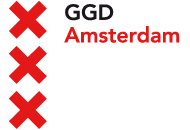 Een nieuwe wereld, een nieuwe GGDDoelgroep: 	Artsen werkzaam bij de GGDDatum: 	12 november 2019Locatie: 	Stadstimmertuinen 4 in AmsterdamInleidingDe GGD is voor het grootste deel een sociaal-medisch organisatie. Daarmee bereiken we al meer dan 100 jaar prachtige resultaten. De GGD is ook en in toenemende mate een maatschappelijke organisatie. De decentralisaties sinds 2015, de toenemende vraag vanuit beleid en politiek naar meer wijkgerichte integraliteit en de groeiende nadruk op preventie vragen om een aanpassing van onze werkwijze en houding. Gezondheidsbeschermende en – bevorderende oplossingen liggen veelal buiten het directe terrein van de GGD in het bredere medisch domein (cure, care en publieke gezondheid), het sociaal domein, het fysiek domein en het veiligheidsdomein. Daarmee moeten we ons volgens het MT en veel andere GGD’ers sterker gaan verbinden. Die verbinding met andere domeinen vraagt van ons dat we ons verantwoordelijk voelen voor het oplossen van (medische en maatschappelijke) problemen, dat we ondernemend zijn, dat we ons mengen in het publieke debat (met gevoel voor politieke en bestuurlijke verhoudingen), dat we flexibel zijn en vooral dat we daadwerkelijk die verbindingen leggen.Voor sommige afdelingen betekent dat een vernieuwing van de medisch-sociale oriëntatie naar een meer op netwerken gerichte oriëntatie met een andere rol voor artsen en verpleegkundigen. De leidinggevenden van de GGD en zo veel mogelijk enthousiastelingen kunnen het voortouw nemen bij de veranderingen die de sterkere maatschappelijke focus onherroepelijk met zich meebrengt.DoelHet doel van deze editie van de leergang is iets anders dan de voorgaande. We gaan ervaringen die we hebben met elkaar uitwisselen, leren van elkaar en met elkaar onderzoeken wat de hierboven beschreven ontwikkelingen betekenen voor het werk van de GGD’ers en hoe we veranderingen daadwerkelijk in praktijk gaan brengen. Meer nog dan op andere avonden, krijgen de uitkomsten een concreet en praktisch vervolg.We beginnen met een aantal presentaties van mensen die vooral gaan vertellen welke eisen, wensen en mogelijkheden er leven buiten de GGD.Na de presentaties geven medewerkers van GGD afdelingen hun visie op wat de veranderingen gaan betekenen.Daarna gaan we in groepjes uiteen om per afdeling met elkaar in gesprek te gaan over de concrete stappen die we gaan zetten.Programma:17.00 uur	Ontvangst met koffie, thee en broodjes17.15 uur	Inleiding		Fred Woudenberg, voorzitter en manager afdeling Leefomgeving, GGD 			Amsterdam17.20 uur	Wat willen directie en MT bereiken met het verder vermaatschappelijken van de GGD?Jan Woldman, adjunct directeur Publieke Gezondheidszorg Amsterdam - Amstelland17.40 uur	Een nieuwe wereld, een nieuw RIVM 	Hans Brug, directeur-generaal RIVM (gevraagd)18.00 uur	Zelforganisatie bij de GGD regio Utrecht 		Jaap Donker, directielid GGD regio Utrecht18.20 uur	Wat vraagt de gemeente aan de GGD?Hilde Reints, directeur Onderwijs, Jeugd en Zorg Amsterdam18.40  uur 	Pitches met toelichting op de groepen na de pauze	- Gaan we (en wie dan) meer in de wijken werken? (Femke Breman)	- Worden we meer generalist en minder specialist? (Anja Hommel)	- Krijgen we (meer) zelfsturende teams en medewerkers? (Yvonne van Duijnhoven)	- Hoe verbinden we ons met die andere domeinen? (Fred Woudenberg)	- Hoe mengen we ons in het publieke debat? (Karen den Hertog)18.50 uur	Pauze en verplaatsen naar de groep van je keuze19.10 uur	Start groepen20.10 uur 	Plenair: wat er is in de groepen bedacht en besloten20.35 uur	Afsluiting